        南开大学电子信息与光学工程学院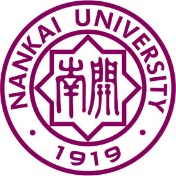         2020年优秀大学生夏令营专家推荐信---------------------------------------------------------------------以下请申请人填写：姓名：                            申请攻读学位： □博士    □硕士申请专业：                        申请导师：                       （申请硕士可不填写）请你将这部分内容填好后，与自备的推荐信信封一同交给推荐人，并请推荐人将写好的推荐信装入信封后密封，在封口骑缝处签字后交还你。推荐意见必须由推荐人独自填写。如发现申请人参与填写推荐意见，将终止其申请资格。以下请推荐人填写：上面签名的同学准备申请攻读我校博士/硕士研究生，需要您为他/她提供推荐信。您公正而详尽的推荐意见将对我校选拔优秀研究生大有帮助。首先请您在此页（A4纸）背面（或另附A4幅附页）参照以下问题进行说明：1、您通过什么方式、对申请人有多长时间的了解；2、您对其思想品德、道德修养的评价；3、请详细说明您所了解的申请人科学作风、治学态度、知识结构、学术水平、科研能力、工作成果、创新潜力以及申请人所应具备的研究生素质和培养潜力等，与其他同学相比，他有什么特点、长处与弱点。请您参照以下内容，比较申请人和他/她的本科同专业同学（共计    位），在适当的空格内打勾：非常感谢您提供的宝贵意见。请您将写好的《专家推荐信》（含背面或另纸上的陈述）装入信封后密封，在封口骑缝处签字后交给申请人。推荐信将随其申请材料一同于6月10日之前寄达我院。推荐人姓名：                         职称：　　　　　　　     职务：　　　　　　　　　　工作单位：                                                                              通讯地址：                                                    邮编：                    电    话：                          电子邮箱：                                          推荐人签名:                                                日期:  2020年     月      日（敬请A4纸双面打印）各项素质前5%前10%前50%低于50%难以判断专业知识学习能力创新能力研究潜力勤 奋 度进 取 心写作能力外语水平合作交流请推荐人在以下填写对申请人的推荐意见推荐人签名：____________________________                    日期：2020年_____月_____日